² 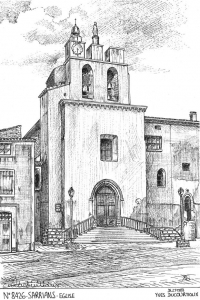 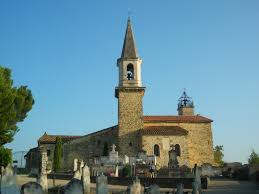 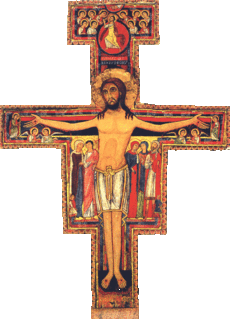 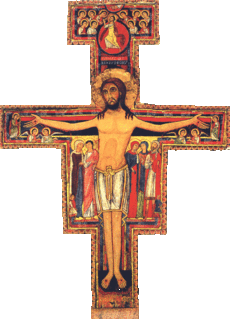 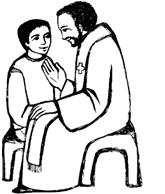 Samedi 2 Mars 7h30 : Prière du matin, tôt ! à l’Eglise de Sarrians. 17h15 : confessions à Loriol. 18h00 : Messe à Loriol. Int : Gérard BALMAIN Dimanche 3 Mars  3ème Dim de Car.10h00 : Messe à Sarrians. Int : famille ROUX – TELLENE ; Louise et Béatrice (v)Lundi 4 Mars 2024 : Votre curé se repose  Mardi 5 Mars  17h30 : confessions à Sarrians. 18h15 : Messe à Sarrians. Int : Robert MEFFREMercredi 6 Mars 17h15 : confessions à Loriol. 18h00 : Messe à Loriol. Int : Odile CHABRANJeudi 7 Mars  8h45 : Messe à Loriol. Int : Jaqueline DANJAUME13h00 : Funérailles à Sarrians de Louise FLECHER20h30 : Spectacle Pardon ? théâtre des Italiens en Avignon. Vendredi 8 Mars     8h30 : Laudes à Sarrians animée par Lazare. 8h45 : Messe à Sarrians. Int : Yves BRES9h15 : confessions à Sarrians.P. Jean Luc en conseil épiscopal élargi aux doyens12h15 : Messe à l’Eglise saint Pierre d’Avignon (int : victimes d’abus)Samedi 9 Mars 9h30 : Confessions Sarrians10h30 : AG Dévalpatrès, salle sainte Anne. 17h15 : confessions à Loriol. 18h00 : Messe à Loriol. Int : Richard POPESCU Dimanche 10 Mars  4ème Dim de Car.10h00 : Messe à Sarrians. Int : famille 